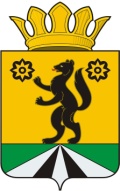 МУНИЦИПАЛЬНОЕ КАЗЁННОЕ УЧРЕЖДЕНИЕ«ОТДЕЛ ОБРАЗОВАНИЯ АДМИНИСТРАЦИИ СЕЛЕМДЖИНСКОГО РАЙОНА»ПРИКАЗ18.05.2020										           № 74п.г.т.ЭкимчанОб утверждении «дорожной карты»по реализации мер, направленных насоздание условий для получениякачественного общего образованияв общеобразовательных организациях Селемджинского района с низкими образовательными результатами и школах, работающих в неблагоприятных социальных условиях на 2020 годВ соответствии с приказом министерства образования и науки Амурской области от 23.04.2020 № 414 «Об утверждении «дорожной карты») по реализации мер, направленных на создание условий для получения качественного общего образования в школах с низкими образовательными показателями и школах, функционирующих в неблагоприятных социальных условиях на 2020 год» и для обеспечения государственных гарантий доступности и равных возможностей получения полноценного и качественного образования для всех детей, проживающих на территории Селемджинского районап р и к а з ы в а ю: 1.Утвердить «Дорожную карту» по реализации мер, направленных на создание условий для получения качественного общего образования в общеобразовательных учреждениях Селемджинского района с низкими образовательными результатами и работающих в неблагоприятных социальных условиях на 2020 год (приложение № 1)2. Заместителю начальника отдела образования Глушаковой Г.Г.:2.1. Выполнять «дорожную карту» по реализации мер, направленных на создание условий для получения качественного общего образования в общеобразовательных организациях Селемджинского района с низкими образовательными результатами и школах, работающих в неблагоприятных социальных условиях на 2020 год2.2. Предоставлять в министерство образования и науки Амурской области информацию о реализации муниципального плана, направленных на создание условий для получения качественного общего образования в общеобразовательной организации с низкими образовательными результатами ежемесячно в срок до 5 числа месяца, следующего за отчетным.2.3. Проводить анализ эффективности реализованных мероприятий с учетом результатов государственной итоговой аттестации по образовательным программам основного общего и среднего общего3. Руководителям МБОУ «Златоустовская СОШ» (Шевчук Ю.В.), МБОУ «Токурская СОШ» (Заболотная А.В.), МБОУ «Исинская СОШ» (Тупик Н.В., Огоджинская СОШ филиал МБОУ «Коболдинская СОШ» (Фогт Н.С.) повысить ответственность за соблюдение требований, предъявляемых к результатам деятельности образовательной организации и к качеству образования.4. Контроль за исполнением настоящего приказа оставляю за собой.Начальник отдела образования                                                                                                      О.В.Ким